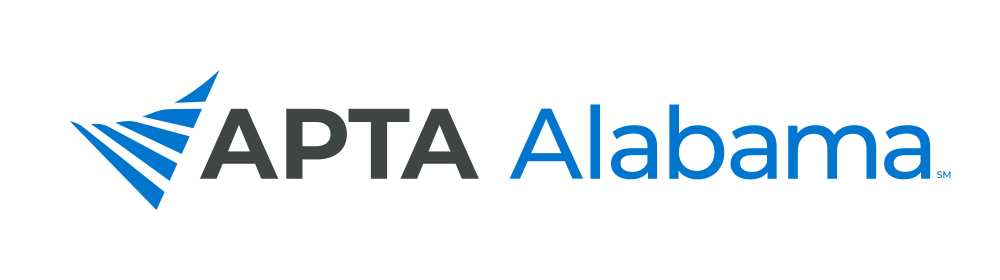 2022 NOMINATION & INTEREST FORMThe following positions will be elected in 2022. Please indicate which position you are submitting a nomination for.President (1 position for a 2-year term)PT Representative-at-Large (1 position for a 2-year term)PTA Representative-at-Large (1 position for a 2-year term)Delegate (1 position for a 2-year term)Nominating Committee (1 position for a 3-year term)Member Being Nominated: 	_______________________________________________________________________Please identify the qualities that you believe this member exemplifies:_____ Accountable/Responsible_____ Articulate_____ Collaborative_____ Creative_____ Decisive_____ Dependable_____ Detail-oriented _____ Empowering_____ Knowledgeable in Parliamentary procedures_____ Organized_____ Persuasive_____ Risk taker_____ Skilled Communicator_____ Skilled Leader _____ Skilled Mentor_____ Skilled Negotiator_____ Visionary_____ Timely in Responsiveness to EmailsOther talents and abilities this member displays, that would make him/her a good candidate:__________________________________________________________________________________________________________________________________________________________________________________________________COMMITTEE INTERESTPlease check below which Committee you may be interested in serving on._____ Bylaws					_____ Diversity, Equity & Inclusion (DEI)	_____ Education	_____ Ethics					_____ Federal Government Affairs		_____ Finance	_____ Government Affairs			_____ Membership				_____ PAC	_____ Practice & Payment			_____ Publicity & CommunicationsSend To:  info@ptalabama.orgNOMINATION DEADLINE – JUNE 15, 2022